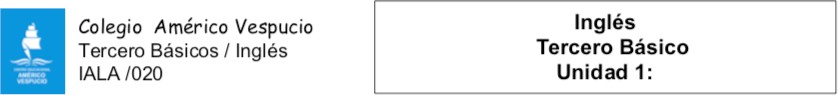 Objetivo  Reproducir chants, canciones, rimas y diálogos   muy breves y simples para familiarizarse con los sonidos propios del inglés (OA 10)Junto a un adulto, haz ingresa el enlace de youtube que se encuentra en el cuadro y pon atención al video ya que necesitaras saber y comprender lo que se canta en este para poder responder las actividades.luego, de ver el video, Colorea la estación del año que corresponde la vestimenta del personaje principal: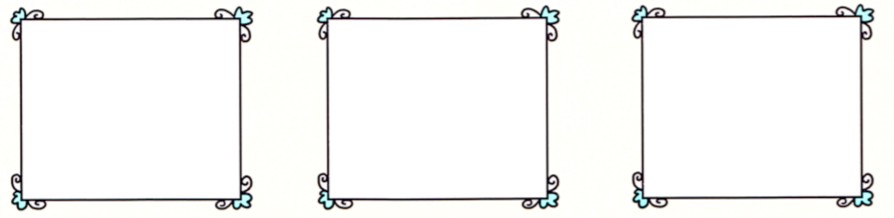 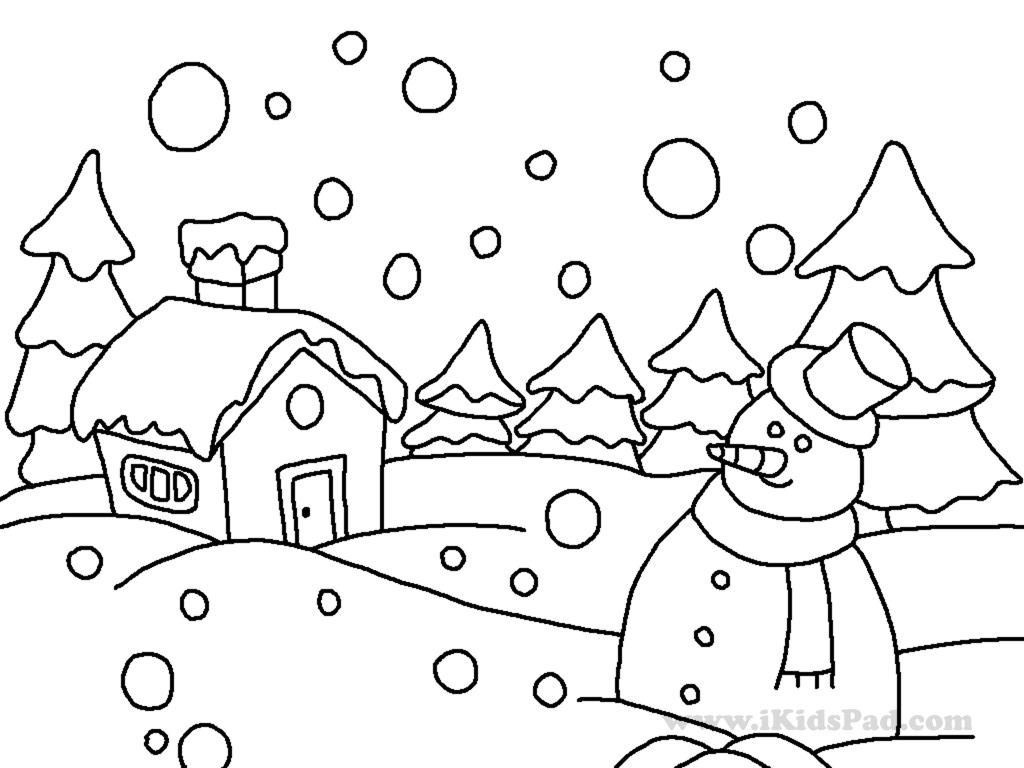 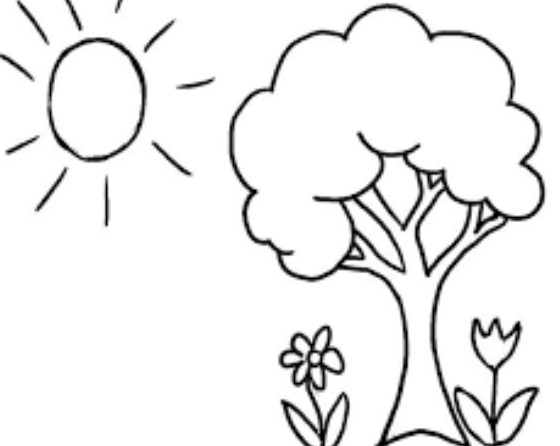 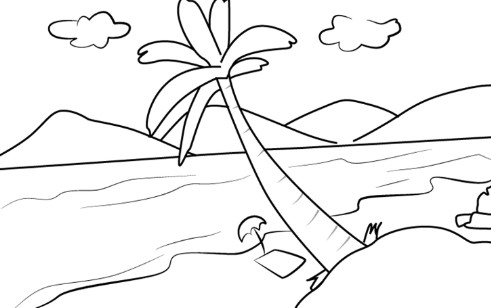 luego, de ver el video, encierra en un circulo de color “purple” la ropa que tuvo que ponerse el personaje principal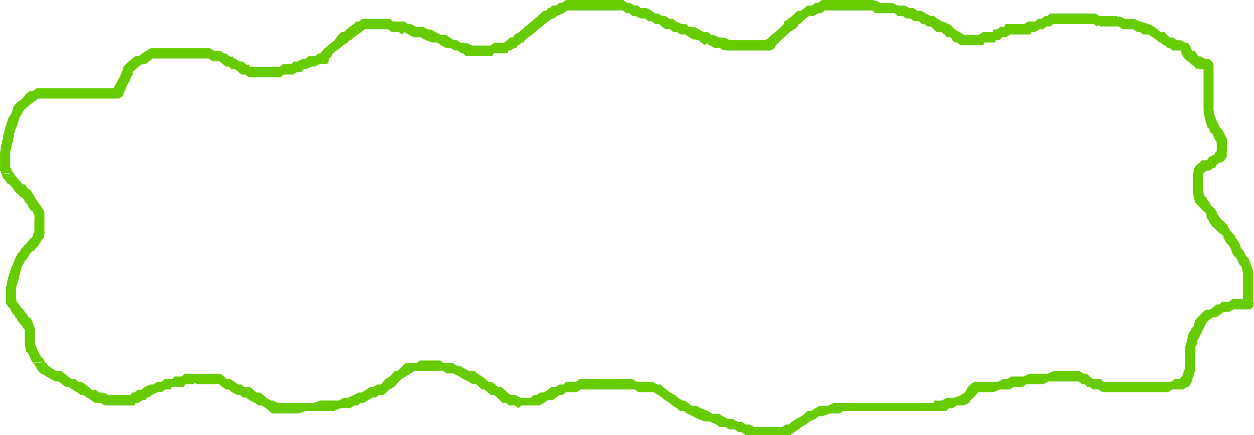 dibuja las prendas de ropa que tuvo que ponerse el personaje  principal, Luego lee las oraciones al costado derecho y colorea la ropa que dibujaste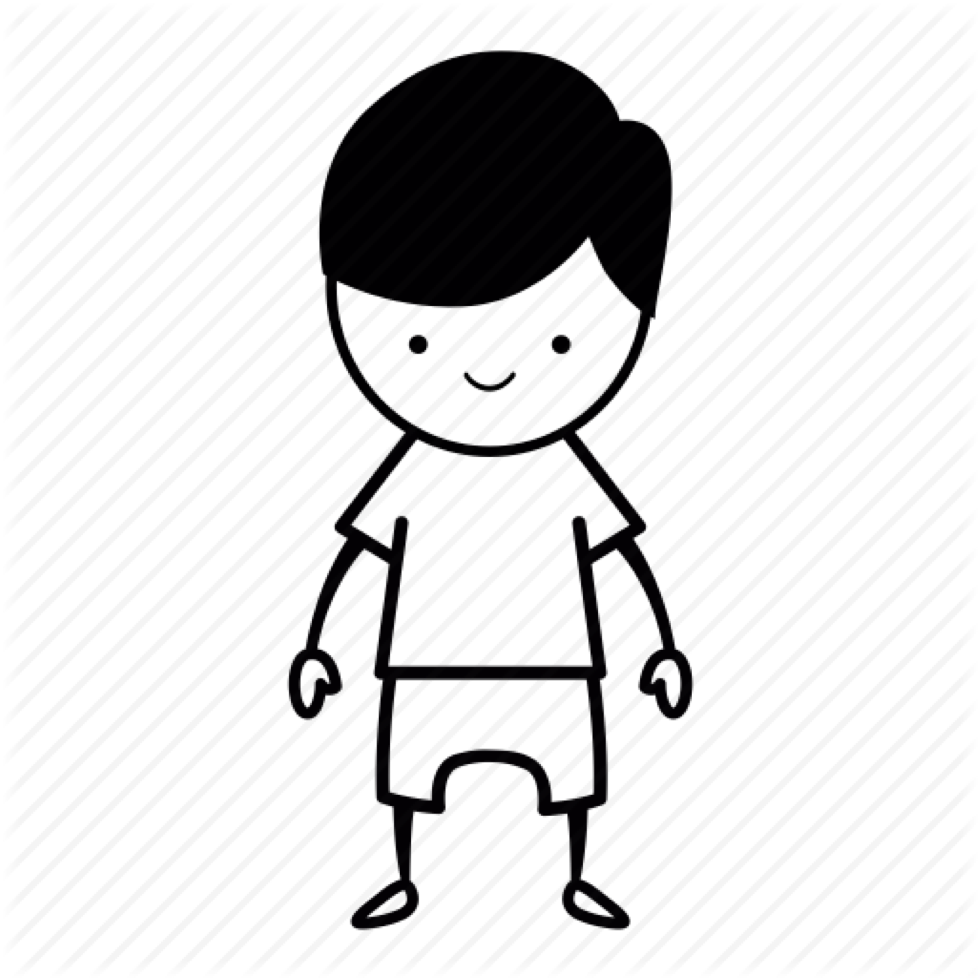 Mira la imagen de los niños, escribe el nombre en inglés de las prendas Que estan usando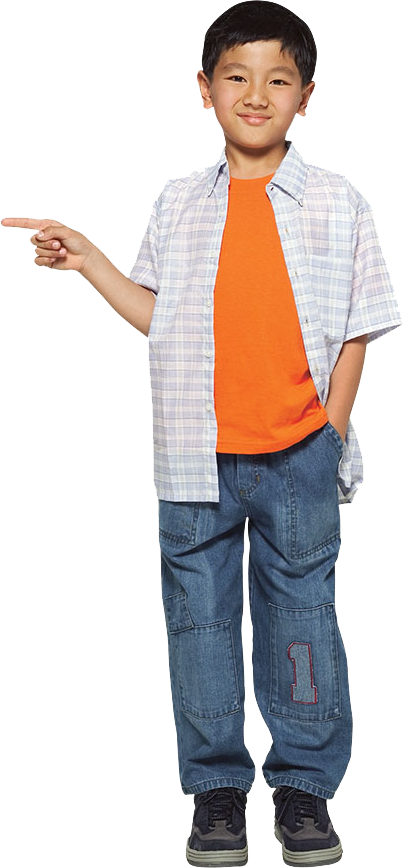 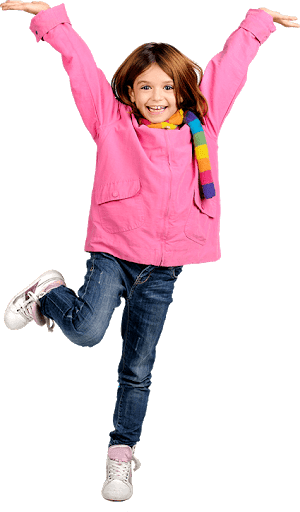 AutoevaluaciónColorea el emoji que mejor represente tu sentimiento durante la elaboración de esta guía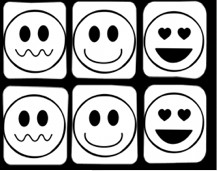 NombreCursoFecha 	/ 	/ 	AprilScarfHappySundayShoesPizzaHatCatShortDog	Socks